Чтобы научить ребенка 6-7 лет, как правильно решать задания, для начала объясните ему правила. Не нужно настаивать, чтобы он запомнил все сразу. Скорее всего, вы и сами их все не знаете. Лучше за день объяснять одно-два и подкреплять тематическими заданиями. Последние можно распечатывать (удобнее для занятий на улице) или показывать с монитора. На следующих занятиях тоже лучше не предлагать слишком много материала. Важно объяснить чаду, что сначала ему нужно правильно идентифицировать и назвать предмет, изображенный на картинке. И только потом в отношении этого слова применять правила.Итак, почитаем основные правила! В частности, определимся, что означает запятая, перечеркивание, перевернутый предмет и другие тонкости в картинках.

2.


3.





5.


6.


7.


8.


9.




11.


12.


13.


14.


15.


16.


17.


18.
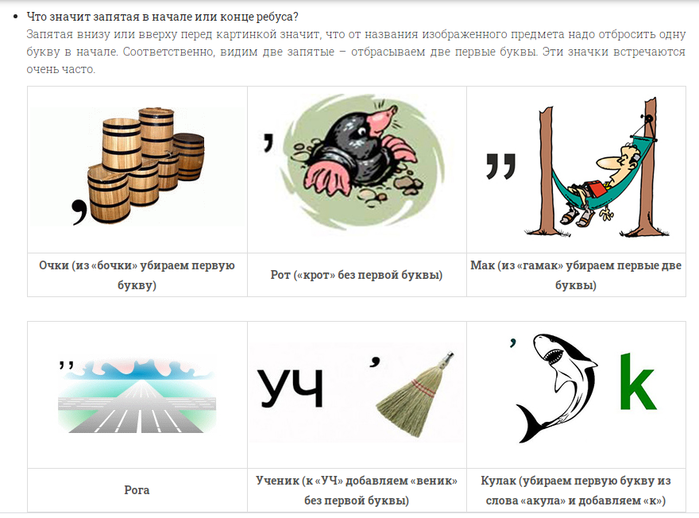 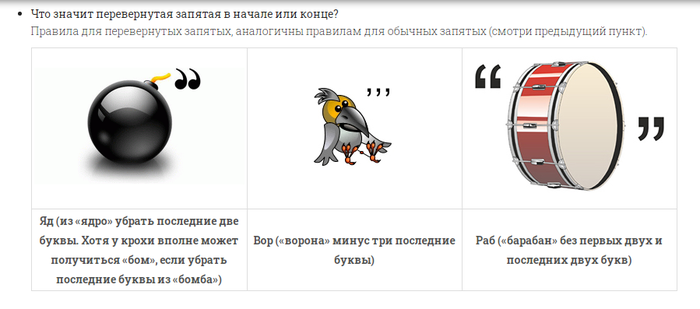 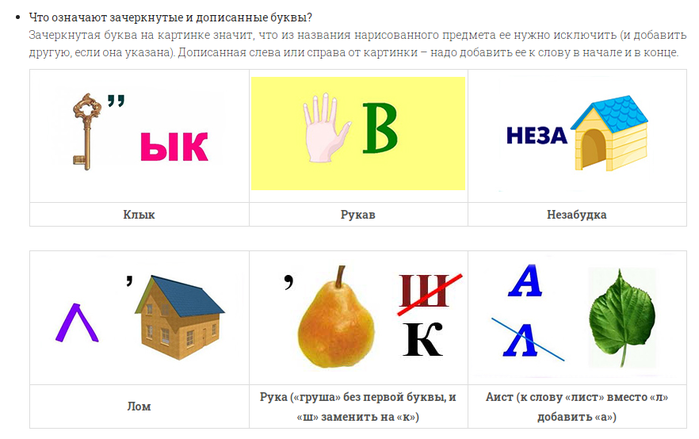 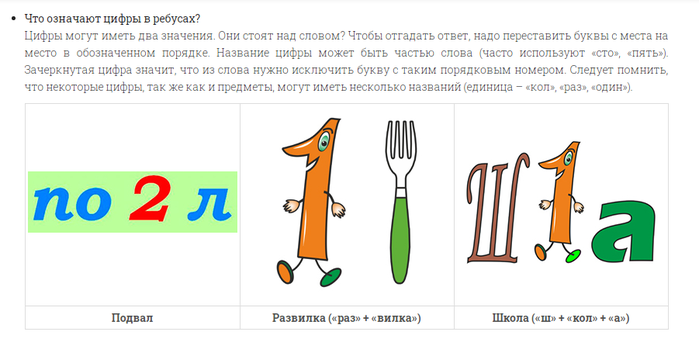 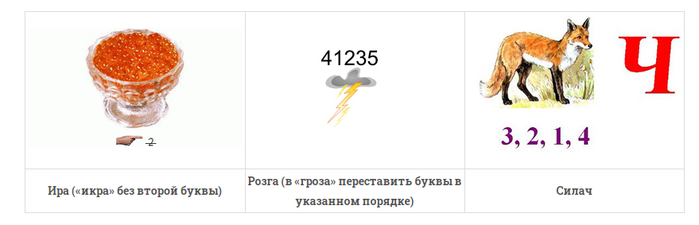 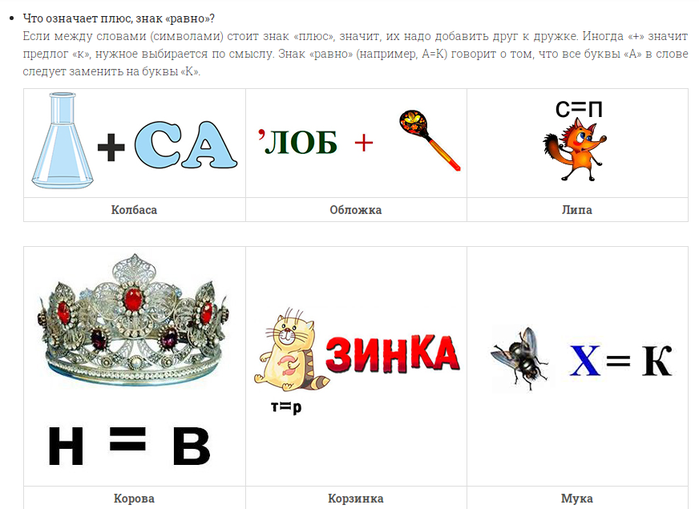 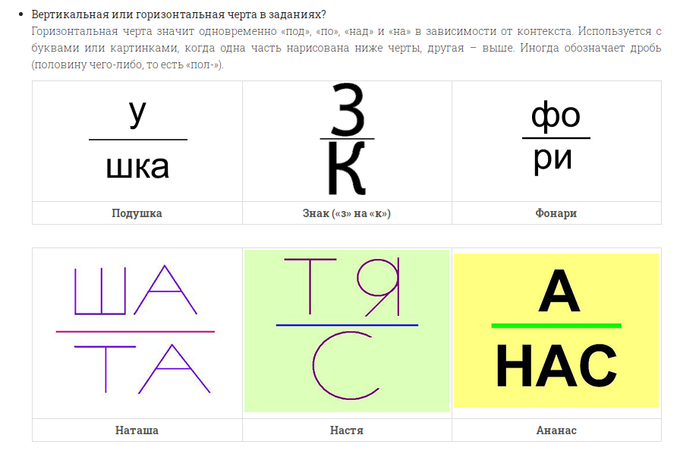 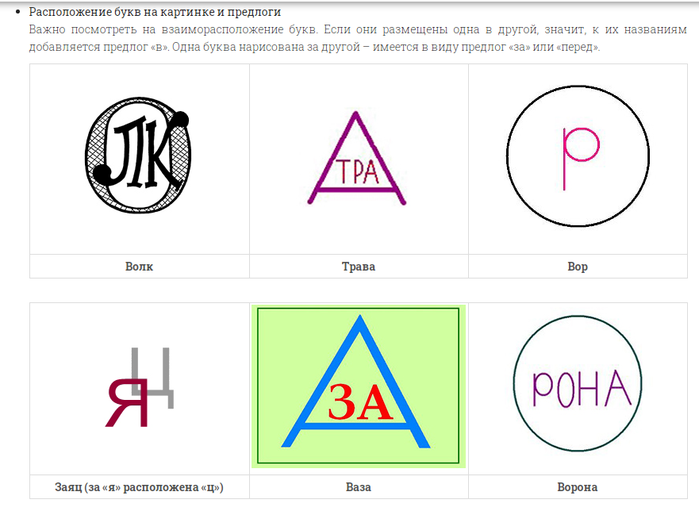 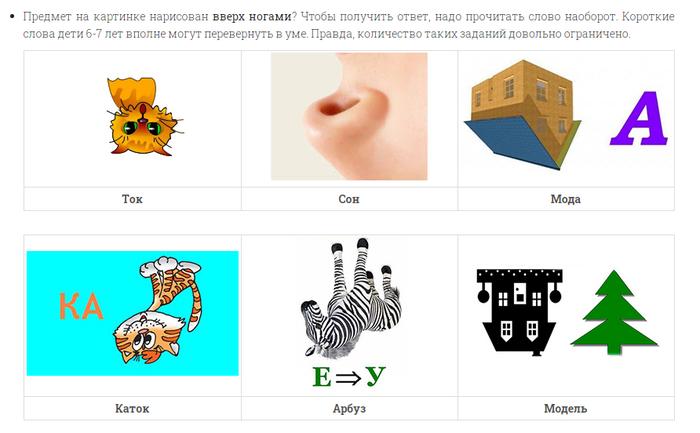 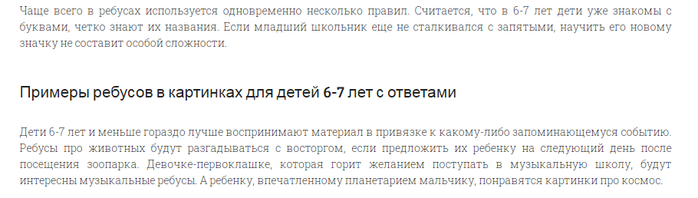 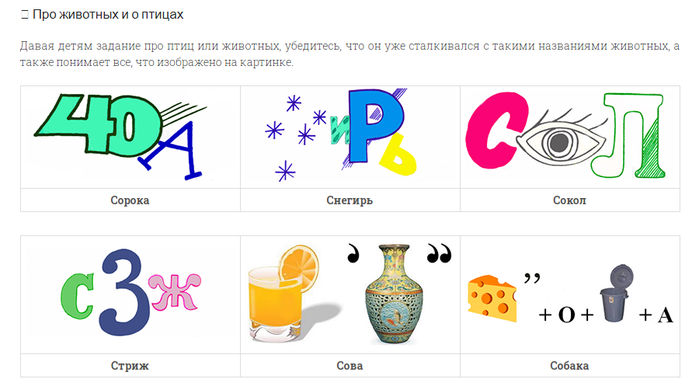 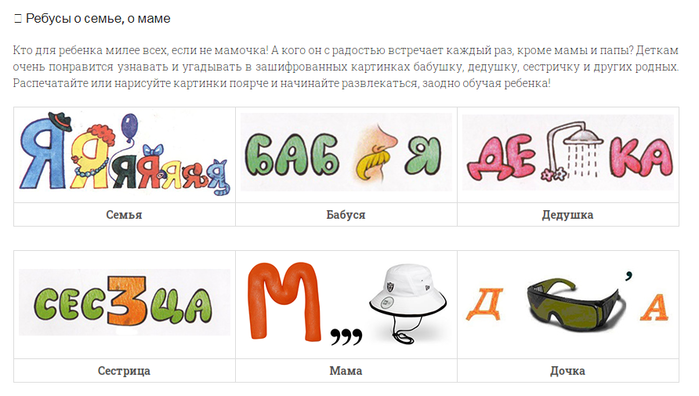 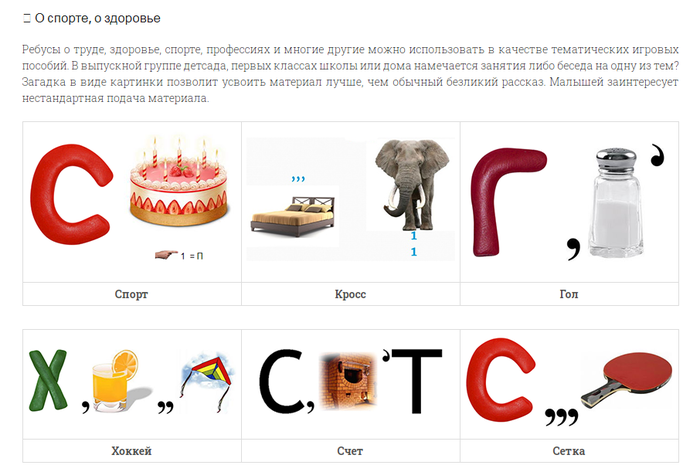 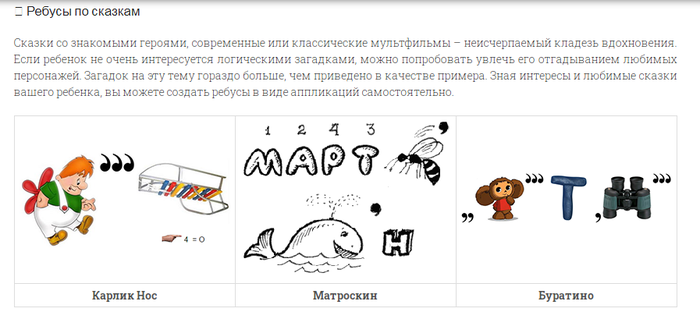 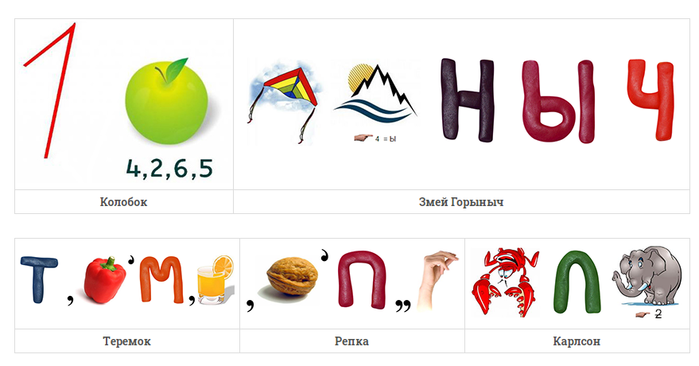 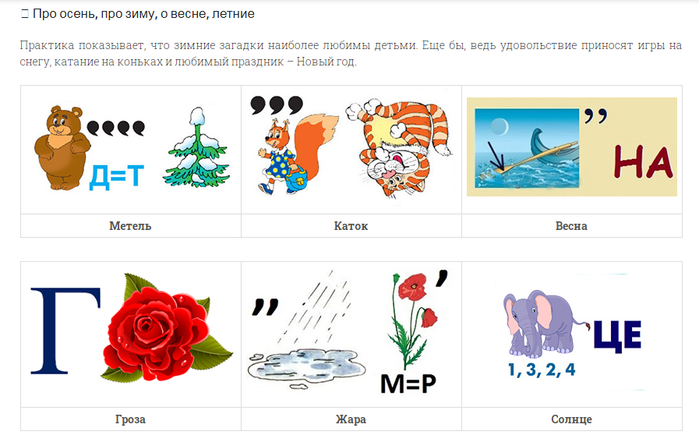 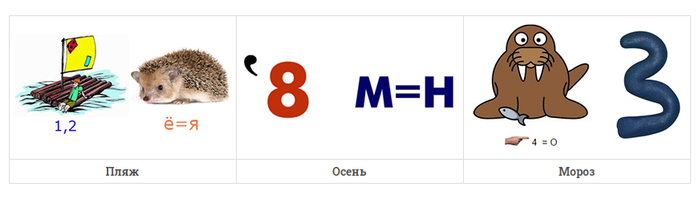 КАК НАУЧИТЬ РЕШАТЬ РЕБУСЫ ДЛЯ ДЕТЕЙ С БУКВАМИ В КАРТИНКАХ - ШПАРГАЛКАХ